Hướng dẫn truy cập Sách Cánh Diều Bước 1: Tải file excel chứa tài khoản của Sở/đơn vị về để lấy tài khoản và mật khẩuVí dụ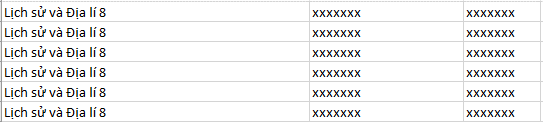 Bước 2: Truy cập vào website https://www.hoc10.vn/ và chọn đăng nhập 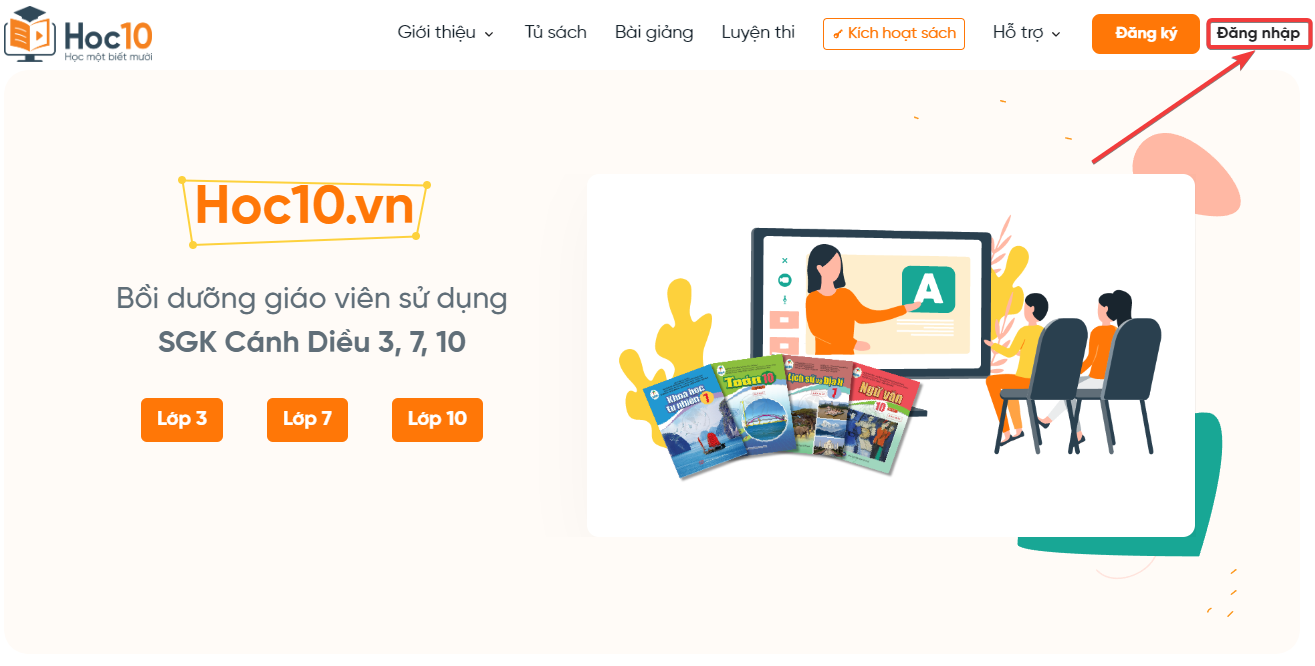 Bước 3: Sử dùng tài khoản môn cần đọc để đăng nhập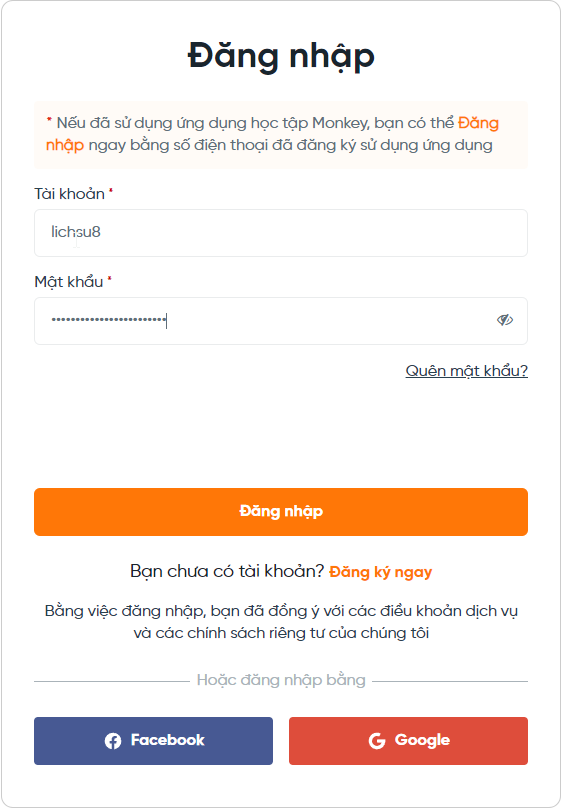 Bước 4: Chọn cấp, lớp học và môn học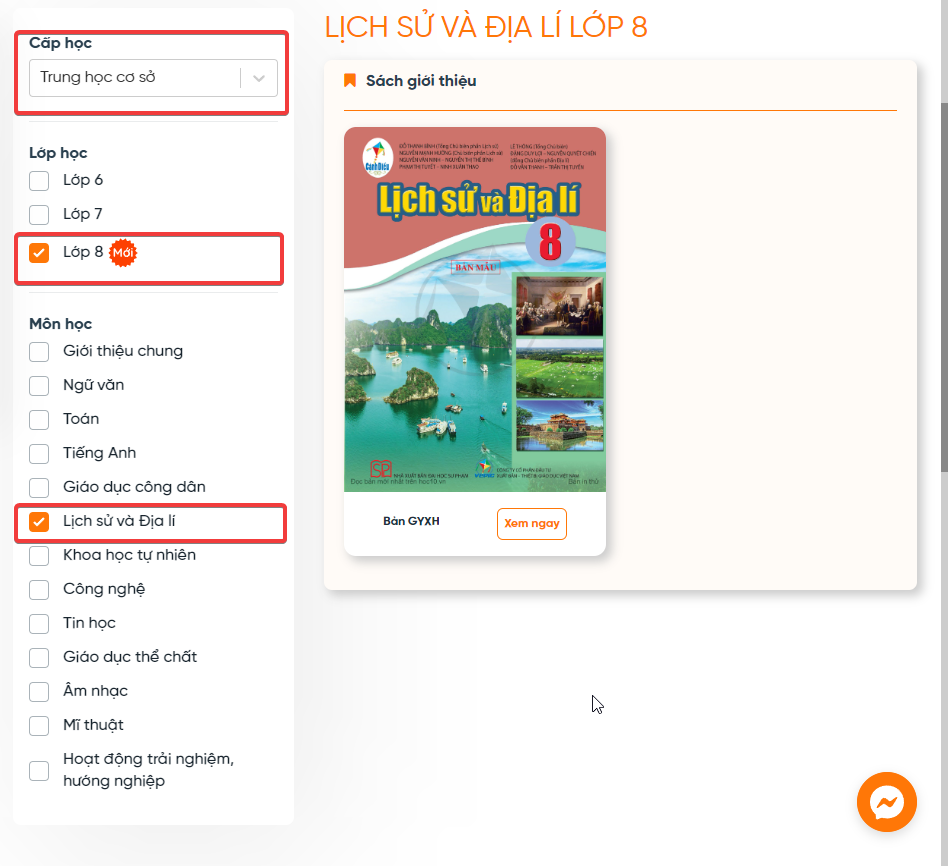 Bước 5: Trải nghiệm các công cụ và đọc sách!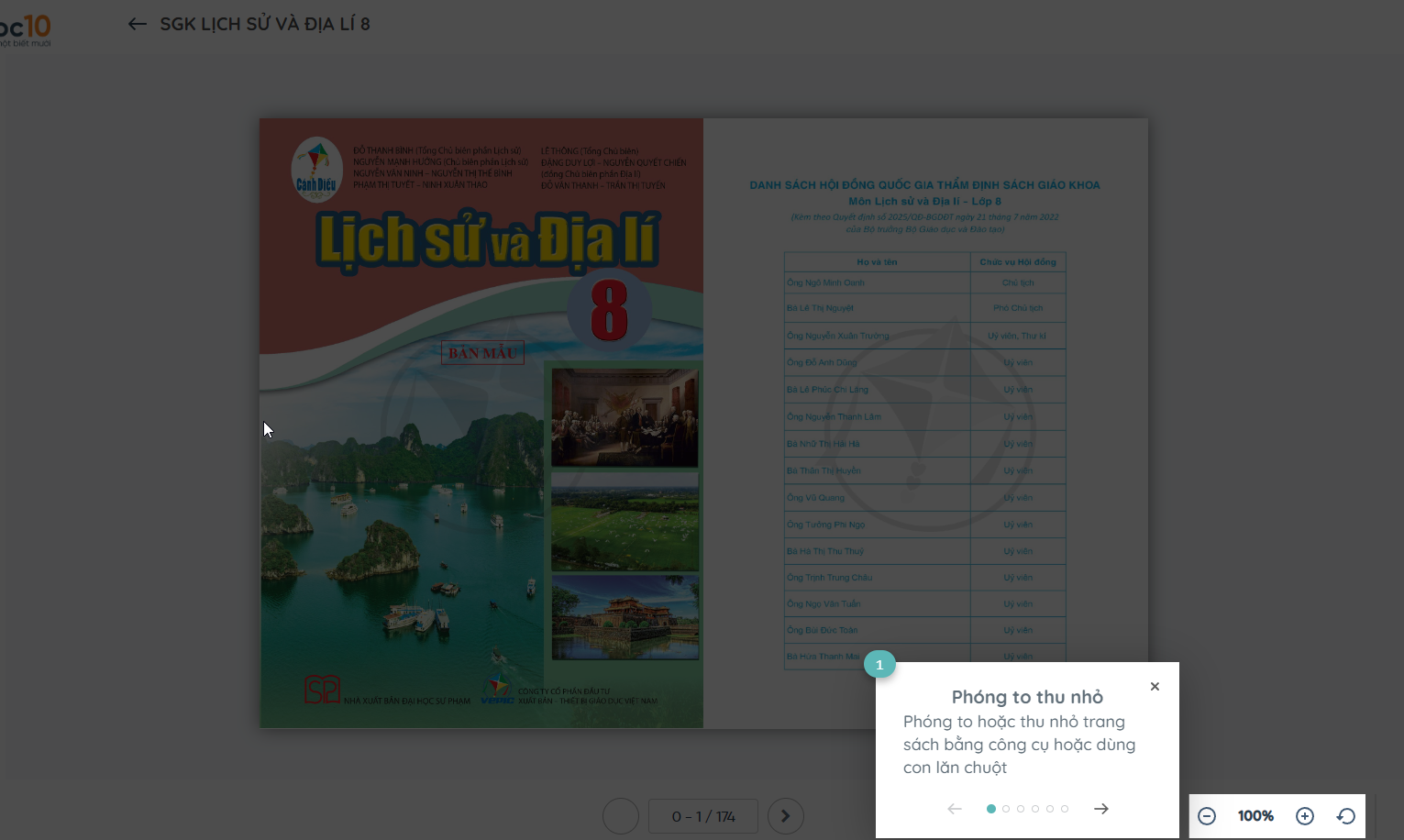 